Resoluciones #181 - #196Resoluciones #181 - #196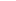 